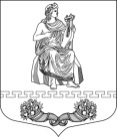 МУНИЦИПАЛЬНЫЙ  СОВЕТ  ВНУТРИГОРОДСКОГО  МУНИЦИПАЛЬНОГО ОБРАЗОВАНИЯ  САНКТ-ПЕТЕРБУРГА  МУНИЦИПАЛЬНОГО  ОКРУГА  ПАРНАС26.12.2013 года                 г. Санкт-Петербург                                 № 9/1Р Е Ш Е Н И ЕОб утверждении бюджета внутригородского муниципального образования Санкт-Петербурга муниципального округа Парнас на 2014 год и плановый период 2015-2016 гг.В соответствии с пп.2 п.1 ст.24 Устава внутригородского муниципального образования Санкт-Петербурга  муниципального округа Парнас муниципальный советРЕШИЛ:Утвердить  общий объем доходов внутригородского муниципального образования Санкт-Петербурга  муниципального округа Парнас: на 2014 год в сумме 99070,4 тыс.руб. из них объем межбюджетных трансфертов, получаемых из бюджета Санкт-Петербурга – 13411,6 тыс.руб.на 2015 год в сумме 107788,4 тыс.руб. из них объем межбюджетных трансфертов, получаемых из бюджета Санкт-Петербурга – 14219,5 тыс.руб.на 2016 год в сумме 101028,7 тыс.руб. из них объем межбюджетных трансфертов, получаемых из бюджета Санкт-Петербурга – 15030,6 тыс.руб.Утвердить  общий объем расходов внутригородского муниципального образования Санкт-Петербурга  муниципального округа Парнас: на 2014 год в сумме 99070,4тыс.руб. на 2015 год в сумме 107788,4 тыс.руб.в том числе условно утвержденные расходы – 0,0 тыс. руб.на 2016 год в сумме 101028,7 тыс.руб.в том числе условно утвержденные расходы – 0,0 тыс.руб.Утвердить размер дефицита бюджета внутригородского муниципального образования Санкт-Петербурга  муниципального округа Парнас    на 2014 год в сумме 0,0 тыс.руб.Утвердить верхний предел муниципального долга внутригородского муниципального образования Санкт-Петербурга  муниципального округа Парнас на 1 января 2014 года в сумме 0,0 тыс.руб.Утвердить верхний предел обязательств по муниципальным гарантиям внутригородского муниципального образования Санкт-Петербурга  муниципального округа Парнас на 2014 г. в сумме  0,0 тыс.руб.Учесть в местном бюджете внутригородского муниципального образования Санкт-Петербурга  муниципального округа Парнас доходы на 2014 г. согласно приложению №1.Учесть в местном бюджете внутригородского муниципального образования Санкт-Петербурга  муниципального округа Парнас доходы на 2015 – 2016 г. г. согласно приложению №2.Утвердить ведомственную структуру расходов бюджета внутригородского муниципального образования Санкт-Петербурга  муниципального округа Парнас на 2014 г. согласно приложению №3 и ведомственную структуру расходов бюджета внутригородского муниципального образования Санкт-Петербурга  муниципального округа Парнас на плановый период 2015 и 2016 годов согласно приложению №4.Утвердить распределение бюджетных ассигнований расходов бюджета внутригородского муниципального образования Санкт-Петербурга  муниципального округа Парнас по разделам, подразделам, целевым статьям и группам видов расходов классификации расходов бюджета на 2014 г. согласно приложению №5 и распределение бюджетных ассигнований расходов бюджета внутригородского муниципального образования Санкт-Петербурга  муниципального округа Парнас по разделам, подразделам, целевым статьям и группам видов расходов классификации расходов бюджета на плановый период 2015 и 2016 годов согласно приложению №6.Утвердить источники финансирования дефицита местного бюджета  на 2014 г. согласно приложению №7.Утвердить источники финансирования дефицита местного бюджета  на 2015 – 2016 гг. согласно приложению №8. Утвердить перечень главных распорядителей средств местного бюджета внутригородского муниципального образования Санкт-Петербурга  муниципального округа Парнас согласно приложению №9. Утвердить главным администратором  доходов местного бюджета местную администрацию внутригородского муниципального образования Санкт-Петербурга  муниципального округа Парнас согласно приложению №9. Утвердить главным администратором источников финансирования дефицита местного бюджета местную администрацию внутригородского муниципального образования Санкт-Петербурга  муниципального округа Парнас согласно приложению №9. Утвердить общий объем бюджетных ассигнований, направляемых на исполнение публичных нормативных обязательств: на 2014 г. в сумме 10816,5 тыс.руб.на 2015 г. в сумме 11465,6 тыс.руб.на 2016 г. в сумме 12103,5 тыс.руб.16. Учесть объем субвенций местному бюджету на исполнение отдельных государственных полномочий Санкт-Петербурга по организации и осуществлению деятельности по опеке и попечительству, назначение и выплате денежных средств на содержание детей, находящихся под опекой (попечительством) и детей, переданных на воспитание в приемные семьи на 2014 г.  в сумме 3014,8 тыс.руб.17. Учесть объем субвенций местному бюджету на исполнение отдельных государственных полномочий Санкт-Петербурга по выплате денежных средств на содержание детей, находящихся под опекой (попечительством) и детей, переданных на воспитание в приемные семьи на 2014 г.  в сумме 7734,7 тыс.руб.18. Учесть объем субвенций местному бюджету на исполнение отдельных государственных полномочий Санкт-Петербурга по оплате труда приемных родителей на 2014 г.  в сумме 2656,8 тыс.руб.19. Учесть объем субвенций местному бюджету на выполнение отдельного государственного полномочия Санкт-Петербурга по определению должностных лиц, уполномоченных составлять протоколы об административных правонарушениях, и составлению протоколов об административных правонарушениях на 2014 г.  в сумме 5,3 тыс.руб.20. Местной администрации внутригородского муниципального образования Санкт-Петербурга  муниципального округа Парнас в ходе исполнения местного бюджета вносить изменения в сводную бюджетную роспись без внесения изменений в решение о местном бюджете:а) в случае недостаточности бюджетных ассигнований для исполнения публичных нормативных обязательств – с превышением общего объема указанных ассигнований в пределах 5 процентов бюджетных ассигнований, утвержденных решением о бюджете на их исполнение в текущем финансовом году;б) в случае изменения состава или полномочий (функций) главного распорядителя бюджетных средств, вступления в силу законов, предусматривающих осуществление полномочий органа местного самоуправления за счет субвенций из других бюджетов бюджетной системы Российской Федерации, и по иным основаниям, связанным с особенностями исполнения бюджета.21. Опубликовать настоящее решение в средствах массовой информации.22. Настоящее решение вступает в силу с 01 января 2014 года.23. Контроль исполнения настоящего решения возложить на главу внутригородского муниципального образования Санкт-Петербурга  муниципального округа Парнас.Глава муниципального образования                                           А.В.ЧерезовПриложение № 9к решению  МС  МО Парнас № 9/1  от 26.12.2013 года   ПЕРЕЧЕНЬ  Кодов главных распорядителей средств местного бюджета,                                                                                                               главных администраторов доходов и источников финансирования дефицита бюджета МО ПарнасПеречень и коды видов (подвидов) доходов бюджета  МО Парнас,  закрепленные за  главным администратором доходов бюджета.Приложение № 1к решению МС МО Парнас № 9/1 от 26.12.2013 г.ДОХОДЫ МЕСТНОГО БЮДЖЕТА ВНУТРИГОРОДСКОГО МУНИЦИПАЛЬНОГО ОБРАЗОВАНИЯ САНКТ-ПЕТЕРБУРГА МУНИЦИПАЛЬНОГО ОКРУГА ПАРНАС НА 2014 ГОДПриложение № 1к решению МС МО Парнас № 9/1 от 26.12.2013 г.ДОХОДЫ МЕСТНОГО БЮДЖЕТА ВНУТРИГОРОДСКОГО МУНИЦИПАЛЬНОГО ОБРАЗОВАНИЯ САНКТ-ПЕТЕРБУРГА МУНИЦИПАЛЬНОГО ОКРУГА ПАРНАС НА 2014 ГОДПриложение № 1к решению МС МО Парнас № 9/1 от 26.12.2013 г.ДОХОДЫ МЕСТНОГО БЮДЖЕТА ВНУТРИГОРОДСКОГО МУНИЦИПАЛЬНОГО ОБРАЗОВАНИЯ САНКТ-ПЕТЕРБУРГА МУНИЦИПАЛЬНОГО ОКРУГА ПАРНАС НА 2014 ГОДКод источника доходовНаименование источника доходовСумма1 00 00000 00 0000 000НАЛОГОВЫЕ И НЕНАЛОГОВЫЕ ДОХОДЫ85658,801 05 00000 00 0000 000НАЛОГИ НА СОВОКУПНЫЙ ДОХОД64038,601 05 01000 00 0000 110Налог, взимаемый в связи с применением упрощенной системы налогообложения52613,601 05 01010 00 0000 110Налог, взимаемый с налогоплательщиков, выбравших в качестве объекта налогообложения доходы42533,601 05 01010 01 0000 110Налог, взимаемый с налогоплательщиков, выбравших в качестве объекта налогообложения доходы42533,601 05 01020 00 0000 110Налог, взимаемый с налогоплательщиков, выбравших в качестве объекта налогообложения доходы, уменьшенные на величину расходов10080,001 05 01020 01 0000 110Налог, взимаемый с налогоплательщиков, выбравших в качестве объекта налогообложения доходы, уменьшенные на величину расходов10080,001 05 02000 02 0000 110Единый налог на вмененный доход для отдельных видов деятельности11425,001 05 02010 02 0000 110Единый налог на вмененный доход для отдельных видов деятельности11425,001 06 00000 00 0000 000НАЛОГИ НА ИМУЩЕСТВО15218,301 06 01000 00 0000 110Налог на имущество физических лиц15218,301 13 00000 00 0000 000ДОХОДЫ ОТ ОКАЗАНИЯ ПЛАТНЫХ УСЛУГ (РАБОТ) И КОМПЕНСАЦИИ ЗАТРАТ ГОСУДАРСТВА5372,401 13 02000 00 0000 130Доходы от компенсации затрат государства5372,401 16 00000 00 0000 000ШТРАФЫ, САНКЦИИ, ВОЗМЕЩЕНИЕ УЩЕРБА1029,501 16 06000 01 6000 140Денежные взыкания (штрафы) за нарушение законодательства о применении контрольно-кассовой техники при осуществлении наличных денежных расчетов и (или) расчетов с использованием платежных карт 303,801 16 90030 03 0100 140Штрафы за административные правонарушения в сфере благоустройства, предусмотренные Законом Санкт-Петербурга "Об административных правонарушенияч в сфере благоустройства в Санкт-Петербурге"725,702 00 00000 00 0000 000БЕЗВОЗМЕЗДНЫЕ ПОСТУПЛЕНИЯ13411,602 02 00000 00 0000 000БЕЗВОЗМЕЗДНЫЕ ПОСТУПЛЕНИЯ ОТ ДРУГИХ БЮДЖЕТОВ БЮДЖЕТНОЙ СИСТЕМЫ РОССИЙСКОЙ ФЕДЕРАЦИИ13411,602 02 03000 00 0000 151Субвенции бюджетам субъектов Российской Федерации и муниципальных образований13411,60                                                                                    Итого:99070,40Приложение № 2к решению МС МО Парнас № 9/1 от 26.12.2013 г.ДОХОДЫ МЕСТНОГО БЮДЖЕТА ВНУТРИГОРОДСКОГО МУНИЦИПАЛЬНОГО ОБРАЗОВАНИЯ САНКТ-ПЕТЕРБУРГА МУНИЦИПАЛЬНОГО ОКРУГА ПАРНАС НА 2015 - 2016 ГОДЫПриложение № 2к решению МС МО Парнас № 9/1 от 26.12.2013 г.ДОХОДЫ МЕСТНОГО БЮДЖЕТА ВНУТРИГОРОДСКОГО МУНИЦИПАЛЬНОГО ОБРАЗОВАНИЯ САНКТ-ПЕТЕРБУРГА МУНИЦИПАЛЬНОГО ОКРУГА ПАРНАС НА 2015 - 2016 ГОДЫПриложение № 2к решению МС МО Парнас № 9/1 от 26.12.2013 г.ДОХОДЫ МЕСТНОГО БЮДЖЕТА ВНУТРИГОРОДСКОГО МУНИЦИПАЛЬНОГО ОБРАЗОВАНИЯ САНКТ-ПЕТЕРБУРГА МУНИЦИПАЛЬНОГО ОКРУГА ПАРНАС НА 2015 - 2016 ГОДЫПриложение № 2к решению МС МО Парнас № 9/1 от 26.12.2013 г.ДОХОДЫ МЕСТНОГО БЮДЖЕТА ВНУТРИГОРОДСКОГО МУНИЦИПАЛЬНОГО ОБРАЗОВАНИЯ САНКТ-ПЕТЕРБУРГА МУНИЦИПАЛЬНОГО ОКРУГА ПАРНАС НА 2015 - 2016 ГОДЫКод источника доходовНаименование источника доходов2015 год                     Сумма (тыс.руб.)2016 год                     Сумма (тыс.руб.)1 00 00000 00 0000 000НАЛОГОВЫЕ И НЕНАЛОГОВЫЕ ДОХОДЫ93568,9085998,101 05 00000 00 0000 000НАЛОГИ НА СОВОКУПНЫЙ ДОХОД71160,9062454,201 05 01000 00 0000 110Налог, взимаемый в связи с применением упрощенной системы налогообложения58890,4049300,201 05 01010 00 0000 110Налог, взимаемый с налогоплательщиков, выбравших в качестве объекта налогообложения доходы48306,4042244,201 05 01010 01 0000 110Налог, взимаемый с налогоплательщиков, выбравших в качестве объекта налогообложения доходы48306,4042244,201 05 01020 00 0000 110Налог, взимаемый с налогоплательщиков, выбравших в качестве объекта налогообложения доходы, уменьшенные на величину расходов10584,007056,001 05 01020 01 0000 110Налог, взимаемый с налогоплательщиков, выбравших в качестве объекта налогообложения доходы, уменьшенные на величину расходов10584,007056,001 05 02000 02 0000 110Единый налог на вмененный доход для отдельных видов деятельности12270,5013154,001 05 02010 02 0000 110Единый налог на вмененный доход для отдельных видов деятельности12270,5013154,001 06 00000 00 0000 000НАЛОГИ НА ИМУЩЕСТВО15964,0016762,201 06 01000 00 0000 110Налог на имущество физических лиц15964,0016762,201 13 00000 00 0000 000ДОХОДЫ ОТ ОКАЗАНИЯ ПЛАТНЫХ УСЛУГ (РАБОТ) И КОМПЕНСАЦИИ ЗАТРАТ ГОСУДАРСТВА5372,405667,901 13 02000 00 0000 130Доходы от компенсации затрат государства5372,405667,901 16 00000 00 0000 000ШТРАФЫ, САНКЦИИ, ВОЗМЕЩЕНИЕ УЩЕРБА1071,601113,801 16 06000 01 6000 140Денежные взыкания (штрафы) за нарушение законодательства о применении контрольно-кассовой техники при осуществлении наличных денежных расчетов и (или) расчетов с использованием платежных карт 303,80303,801 16 90030 03 0100 140Штрафы за административные правонарушения в сфере благоустройства, предусмотренные Законом Санкт-Петербурга "Об административных правонарушенияч в сфере благоустройства в Санкт-Петербурге"767,80810,002 00 00000 00 0000 000БЕЗВОЗМЕЗДНЫЕ ПОСТУПЛЕНИЯ14219,5015030,602 02 00000 00 0000 000БЕЗВОЗМЕЗДНЫЕ ПОСТУПЛЕНИЯ ОТ ДРУГИХ БЮДЖЕТОВ БЮДЖЕТНОЙ СИСТЕМЫ РОССИЙСКОЙ ФЕДЕРАЦИИ14219,5015030,602 02 03000 00 0000 151Субвенции бюджетам субъектов Российской Федерации и муниципальных образований14219,5015030,60                                                                                    Итого:107788,40101028,70Приложение № 3к решению МС  МО   МО Парнас № 9/1 от 26.12.2013 г.ВЕДОМСТВЕННАЯ СТРУКТУРА РАСХОДОВ БЮДЖЕТА ВНУТРИГОРОДСКОГО МУНИЦИПАЛЬНОГО ОБРАЗОВАНИЯ САНКТ-ПЕТЕРБУРГА МУНИЦИПАЛЬНОГО ОКРУГА  ПАРНАС НА 2014  ГОДПриложение № 3к решению МС  МО   МО Парнас № 9/1 от 26.12.2013 г.ВЕДОМСТВЕННАЯ СТРУКТУРА РАСХОДОВ БЮДЖЕТА ВНУТРИГОРОДСКОГО МУНИЦИПАЛЬНОГО ОБРАЗОВАНИЯ САНКТ-ПЕТЕРБУРГА МУНИЦИПАЛЬНОГО ОКРУГА  ПАРНАС НА 2014  ГОДПриложение № 3к решению МС  МО   МО Парнас № 9/1 от 26.12.2013 г.ВЕДОМСТВЕННАЯ СТРУКТУРА РАСХОДОВ БЮДЖЕТА ВНУТРИГОРОДСКОГО МУНИЦИПАЛЬНОГО ОБРАЗОВАНИЯ САНКТ-ПЕТЕРБУРГА МУНИЦИПАЛЬНОГО ОКРУГА  ПАРНАС НА 2014  ГОДПриложение № 3к решению МС  МО   МО Парнас № 9/1 от 26.12.2013 г.ВЕДОМСТВЕННАЯ СТРУКТУРА РАСХОДОВ БЮДЖЕТА ВНУТРИГОРОДСКОГО МУНИЦИПАЛЬНОГО ОБРАЗОВАНИЯ САНКТ-ПЕТЕРБУРГА МУНИЦИПАЛЬНОГО ОКРУГА  ПАРНАС НА 2014  ГОДПриложение № 3к решению МС  МО   МО Парнас № 9/1 от 26.12.2013 г.ВЕДОМСТВЕННАЯ СТРУКТУРА РАСХОДОВ БЮДЖЕТА ВНУТРИГОРОДСКОГО МУНИЦИПАЛЬНОГО ОБРАЗОВАНИЯ САНКТ-ПЕТЕРБУРГА МУНИЦИПАЛЬНОГО ОКРУГА  ПАРНАС НА 2014  ГОДПриложение № 3к решению МС  МО   МО Парнас № 9/1 от 26.12.2013 г.ВЕДОМСТВЕННАЯ СТРУКТУРА РАСХОДОВ БЮДЖЕТА ВНУТРИГОРОДСКОГО МУНИЦИПАЛЬНОГО ОБРАЗОВАНИЯ САНКТ-ПЕТЕРБУРГА МУНИЦИПАЛЬНОГО ОКРУГА  ПАРНАС НА 2014  ГОД№№ п/пНаименованиеКод раздела, подраздела (ФКР)Код целевой статьи (КЦСР)Код вида расходов (КВР)2014       (тыс.руб.)1Муниципальный совет внутригородского муниципального образования Санкт-Петербурга муниципального округа Парнас (978)5 833,52Общегосударственные вопросы01005 833,53Функционирование высшего должностного лица субъекта Российской Федерации и муниципального образования01021 055,70  4Руководство и управление в сфере установленных функций органов местного самоуправления010200200001 055,70  5Глава муниципального образования010200201001 055,70  6Расходы на выплаты персоналу в целях обеспечения выполнения функций государственными (муниципальными) органами, казенными учреждениями, органами управления государственными внебюджетными фондами 010200201001001044,907Закупка товаров, работ и услуг для государственных (муниципальных) нужд0102002010020010,808Функционирование законодательных (представительных) органов государственной власти и представительных органов муниципальных образований01034 777,80  9Руководство и управление в сфере установленных функций органов местного самоуправления010300200001 145,00  10Депутаты представительного органа  муниципального образования01030020300896,60  11Депутаты, осуществляющие свою деятельность на постоянной основе01030020301896,60  12Расходы на выплаты персоналу в целях обеспечения выполнения функций государственными (муниципальными) органами, казенными учреждениями, органами управления государственными внебюджетными фондами 01030020301100896,6013Компенсация депутатам, осуществляющие свои полномочия на непостоянной основе01030020302248,4014Расходы на выплаты персоналу в целях обеспечения выполнения функций государственными (муниципальными) органами, казенными учреждениями, органами управления государственными внебюджетными фондами 01030020302100248,4015Аппарат представительного органа муниципального образования010300204003 632,80  16Расходы на выплаты персоналу в целях обеспечения выполнения функций государственными (муниципальными) органами, казенными учреждениями, органами управления государственными внебюджетными фондами 010300204001002733,6017Закупка товаров, работ и услуг для государственных (муниципальных) нужд01030020400200889,2018Иные бюджетные ассигнования0103002040080010,001Местная администрация внутригородского муниципального образования Санкт-Петербурга муниципального округа Парнас (916)88566,902Общегосударственные вопросы010018472,103Функционирование Правительства Российской Федерации, высших исполнительных органов государственной власти субъектов Российской Федерации, местных администраций010416 719,90  Руководство и управление в сфере установленных функций органов местного самоуправления010400200001 043,60  4Глава местной администрации010400205001 043,60  5Расходы на выплаты персоналу в целях обеспечения выполнения функций государственными (муниципальными) органами, казенными учреждениями, органами управления государственными внебюджетными фондами 010400205001001043,606Местная администрация0104002060015 671,00  7Содержание и обеспечение деятельности местной администрации по решению вопросов местного значения0104002060115 671,00  8Расходы на выплаты персоналу в целях обеспечения выполнения функций государственными (муниципальными) органами, казенными учреждениями, органами управления государственными внебюджетными фондами 0104002060110012902,709Закупка товаров, работ и услуг для государственных (муниципальных) нужд010400206012002713,3010Иные бюджетные ассигнования0104002060180055,0011Расходы на исполнение государственного полномочия по составлению протоколов об административных правонарушениях010400280015,30  12Закупка товаров, работ и услуг для государственных (муниципальных) нужд010400280012005,3013Резервные фонды0111070000010,00  14Резервный фонд местной администрации 0111070010010,00  15Иные бюджетные ассигнования0111070010080010,00  16Другие общегосударственные вопросы01131 742,20  17Формирование архивных фондов органов местного самоуправления, муниципальных предприятий и учреждений01130900100115,20  18Закупка товаров, работ и услуг для государственных (муниципальных) нужд01130900100200115,2019Уплата членских взносов на осуществление деятельности Совета муниципальных образований Санкт-Петербурга и содержание его органов0113092050072,00  20Иные бюджетные ассигнования0113092050080072,0021Муниципальная программа мероприятий, направленных на решение вопроса местного значения по осуществлению поддержки деятельности граждан, участвующих в охране общественного порядка на территории муниципального образования01137951000400,00  22Предоставление субсидий бюджетным, автономным учреждениями и иным некоммерческим организациям 01137951000600400,0023Муниципальная программа мероприятий, направленных на решение вопроса местного значения по участию в профилактике терроризма и экстремизма, а также минимизации и (или) ликвидации последствий проявления терроризма и экстремизма на территории муниципального образования01137951200200,0024Закупка товаров, работ и услуг для государственных (муниципальных) нужд01137951200200200,0025Муниципальная программа мероприятий, направленных на решение вопроса местного значения по информированию населения муниципального округа Парнас о деятельности местной администрации и муниципального совета внутригородского муниципального образования Санкт-Петербурга муниципального округа Парнас01137951300955,0026Закупка товаров, работ и услуг для государственных (муниципальных) нужд01137951300200955,0027Национальная безопасность и правоохранительная деятельность0300750,0028Защита населения и территории от чрезвычайных ситуаций природного и техногенного характера, гражданская оборона0309750,00  29Муниципальная  программа мероприятий, направленных на решение вопросов местного значения по организации в установленном порядке сбора и обмена информацией в области защиты населения и территории от чрезвычайных ситуаций, обеспечения своевременного оповещения и информировании об угрозе возникновения или возникновении чрезвычайной ситуации03097950700150,00  30Закупка товаров, работ и услуг для государственных (муниципальных) нужд03097950700200150,0031Муниципальная  программа мероприятий, направленных на решение вопросов местного значения по  проведению подготовки и обучения неработающего населения способам защиты и действиям в чрезвычайных ситуациях, а также способам защиты от опасностей, возникающих при ведении военных действий или вследствие этих действий03097950701600,00  32Закупка товаров, работ и услуг для государственных (муниципальных) нужд03097950701200600,0033Жилищно-коммунальное хозяйство050034504,5034Благоустройство050334 504,50  35Муниципальная программа мероприятий, направленных на решение вопроса местного значения по осуществлению благоустройства территории муниципального образования0503795020134 004,50  36Закупка товаров, работ и услуг для государственных (муниципальных) нужд0503795020120034 004,50  37Муниципальная  программа мероприятий, направленных на решение  вопроса местного значения по участию в реализации мер по профилактике дорожно-транспортного травматизма на территории муниципального образования05037950300500,00  38Закупка товаров, работ и услуг для государственных (муниципальных) нужд05037950300200500,00  39Образование07001 272,00  40Профессиональная подготовка, переподготовка и повышение квалификации070586,00  41Государственный заказ на проведение переподготовки и повышение квалификации0705428010086,00  42Муниципальная программа мероприятий, направленных на решение вопроса местного значения по организации подготовки, переподготовки и повышения квалификации выборных должностных лиц местного самоуправления, членов выборных органов местного самоуправления, депутатов представительных органов муниципальных образований, а также профессиональной подготовки, переподготовки и повышения квалификации муниципальных служащих и работников муниципальных учреждений местного значения 0705428010086,00  43Закупка товаров, работ и услуг для государственных (муниципальных) нужд0705428010020086,00  44Молодежная политика и оздоровление детей07071 186,00  45Муниципальная программа мероприятий, направленных на решение вопроса местного значения по проведению работ по военно-патриотическому воспитанию граждан Российской Федерации на территории муниципального образования, участие в работе призывной комиссии и комиссии по постановке граждан на воинский учет на территории муниципального образования070779506001 000,00  46Прочая закупка товаров, работ и услуг для государственных нужд070779506002001 000,00  47Муниципальная программа мероприятий, направленных на решение вопроса местного значения по участию в организации и финансировании проведения  оплачиваемых общественных работ07075100200186,00  48Закупка товаров, работ и услуг для государственных (муниципальных) нужд07075100200200186,00  49Культура, кинематография080015 500,00  50Культура080112 500,00  51Муниципальная программа мероприятий, направленных на решение вопроса местного значения по организации и проведению праздничных и иных зрелищных мероприятий0801795040012 500,00  52Закупка товаров, работ и услуг для государственных (муниципальных) нужд0801795040020012500,0053Другие вопросы в области  культуры, кинематографии080454Муниципальная программа мероприятий, направленных на решение вопроса местного значения  по организации и проведению досуговых мероприятий для жителей муниципального образования080479508003000,0055Закупка товаров, работ и услуг для государственных (муниципальных) нужд080479508002003000,0056Социальная политика100013831,3057Социальное обеспечение населения1003425,0058Социальная помощь10035050000425,0059Расходы на предоставление доплат к пенсии лицам, замещавшим муниципальные должности и должности муниципальной службы10035050100425,0060Социальное обеспечение и иные выплаты населению населения10035050100300425,0061Охрана семьи и детства100413406,3062Расходы на исполнение государственного полномочия по организации и осуществлению  деятельности по  опеке и попечительству100400280023014,8063Расходы на выплаты персоналу в целях обеспечения выполнения функций государственными (муниципальными) органами, казенными учреждениями, органами управления государственными внебюджетными фондами 100400280021002822,4064Закупка товаров, работ и услуг для государственных (муниципальных) нужд10040028002200192,4065Расходы на исполнение государственных полномочий по выплате денежных средств на содержание ребенка в семье опекуна и приемной семье100451180037734,7066Социальное обеспечение и иные выплаты населению населения100451180033007734,7067Расходы на исполнение государственного полномочия по выплате денежных средств на вознаграждение приемным родителям100451180042656,8068Социальное обеспечение и иные выплаты населению населения100451180043002656,8069Физическая культура и спорт1100737,0070Массовый спорт1102737,0071Муниципальная программа мероприятий, направленных на решение вопроса местного значения по созданию условий для развития на территории муниципального образования массовой физической культуры и спорта11027950900737,0072Прочая закупка товаров, работ и услуг для государственных нужд11027950900200737,0073Средства массовой информации12003500,0074Периодическая печать и издательства12023500,0075Муниципальная программа мероприятий, направленных на решение вопроса местного значения по содержанию учрежденного муниципальным советом внутригородского Санкт-Петербурга муниципального округа Парнас печатного средства массовой информации, опубликованию муниципальных правовых актов, иной информации120245700003500,0076Периодические издания, утвержденные представительными органами МО120245701002500,0077Закупка товаров, работ и услуг для государственных (муниципальных) нужд120245701002002500,0078Периодические издания, учрежденные исполнительными органами МО120245702001000,0079Закупка товаров, работ и услуг для государственных (муниципальных) нужд120245702002001000,001Избирательная комиссия внутригородского муниципального образования Санкт-Петербурга муниципального округа Парнас  (967)4670,002Обеспечение проведения выборов и референдумов (967)01074670,003Проведение выборов и референдумов010702000004670,004Проведение муниципальных выборов010702001004670,005Проведение выборов в представительные органы муниципального образования010702001014670,006Закупка товаров, работ и услуг для государственных (муниципальных) нужд010702001012004670,00                                                      Итого:99 070,40  Приложение № 4к решению МС  МО   МО Парнас № 9/1 от 26.12.2013 г.ВЕДОМСТВЕННАЯ СТРУКТУРА РАСХОДОВ БЮДЖЕТА ВНУТРИГОРОДСКОГО МУНИЦИПАЛЬНОГО ОБРАЗОВАНИЯ САНКТ-ПЕТЕРБУРГА МУНИЦИПАЛЬНОГО ОКРУГА  ПАРНАС НА НА 2015 -2016  ГОДЫПриложение № 4к решению МС  МО   МО Парнас № 9/1 от 26.12.2013 г.ВЕДОМСТВЕННАЯ СТРУКТУРА РАСХОДОВ БЮДЖЕТА ВНУТРИГОРОДСКОГО МУНИЦИПАЛЬНОГО ОБРАЗОВАНИЯ САНКТ-ПЕТЕРБУРГА МУНИЦИПАЛЬНОГО ОКРУГА  ПАРНАС НА НА 2015 -2016  ГОДЫПриложение № 4к решению МС  МО   МО Парнас № 9/1 от 26.12.2013 г.ВЕДОМСТВЕННАЯ СТРУКТУРА РАСХОДОВ БЮДЖЕТА ВНУТРИГОРОДСКОГО МУНИЦИПАЛЬНОГО ОБРАЗОВАНИЯ САНКТ-ПЕТЕРБУРГА МУНИЦИПАЛЬНОГО ОКРУГА  ПАРНАС НА НА 2015 -2016  ГОДЫПриложение № 4к решению МС  МО   МО Парнас № 9/1 от 26.12.2013 г.ВЕДОМСТВЕННАЯ СТРУКТУРА РАСХОДОВ БЮДЖЕТА ВНУТРИГОРОДСКОГО МУНИЦИПАЛЬНОГО ОБРАЗОВАНИЯ САНКТ-ПЕТЕРБУРГА МУНИЦИПАЛЬНОГО ОКРУГА  ПАРНАС НА НА 2015 -2016  ГОДЫПриложение № 4к решению МС  МО   МО Парнас № 9/1 от 26.12.2013 г.ВЕДОМСТВЕННАЯ СТРУКТУРА РАСХОДОВ БЮДЖЕТА ВНУТРИГОРОДСКОГО МУНИЦИПАЛЬНОГО ОБРАЗОВАНИЯ САНКТ-ПЕТЕРБУРГА МУНИЦИПАЛЬНОГО ОКРУГА  ПАРНАС НА НА 2015 -2016  ГОДЫПриложение № 4к решению МС  МО   МО Парнас № 9/1 от 26.12.2013 г.ВЕДОМСТВЕННАЯ СТРУКТУРА РАСХОДОВ БЮДЖЕТА ВНУТРИГОРОДСКОГО МУНИЦИПАЛЬНОГО ОБРАЗОВАНИЯ САНКТ-ПЕТЕРБУРГА МУНИЦИПАЛЬНОГО ОКРУГА  ПАРНАС НА НА 2015 -2016  ГОДЫПриложение № 4к решению МС  МО   МО Парнас № 9/1 от 26.12.2013 г.ВЕДОМСТВЕННАЯ СТРУКТУРА РАСХОДОВ БЮДЖЕТА ВНУТРИГОРОДСКОГО МУНИЦИПАЛЬНОГО ОБРАЗОВАНИЯ САНКТ-ПЕТЕРБУРГА МУНИЦИПАЛЬНОГО ОКРУГА  ПАРНАС НА НА 2015 -2016  ГОДЫ№№ п/пНаименование Код раздела, подраздела (ФКР)Код целевой статьи (КЦСР)Код вида расходов (КВР)2015   (тыс.руб.)2016  (тыс.руб.)1Муниципальный совет внутригородского муниципального образования Санкт-Петербурга муниципального округа Парнас (978)6 058,86 104,42Общегосударственные вопросы01006 058,86 104,43Функционирование высшего должностного лица субъекта Российской Федерации и муниципального образования01021 172,30  1 253,60  4Руководство и управление в сфере установленных функций органов местного самоуправления010200200001172,301253,605Глава муниципального образования010200201001172,301253,606Расходы на выплаты персоналу в целях обеспечения выполнения функций государственными (муниципальными) органами, казенными учреждениями, органами управления государственными внебюджетными фондами 010200201001001161,501242,807Закупка товаров, работ и услуг для государственных (муниципальных) нужд102020010020010,8010,808Функционирование законодательных (представительных) органов государственной власти и представительных органов муниципальных образований01034 886,50  4 850,80  9Руководство и управление в сфере установленных функций органов местного самоуправления010300200001 240,70  1 325,00  10Депутаты представительного органа  муниципального образования010300203001 240,70  1 325,00  11Депутаты, осуществляющие свою деятельность на постоянной основе01030020301975,70  1 044,00  12Расходы на выплаты персоналу в целях обеспечения выполнения функций государственными (муниципальными) органами, казенными учреждениями, органами управления государственными внебюджетными фондами 01030020301100975,701044,0013Компенсация депутатам, осуществляющие свои полномочия на непостоянной основе01030020302265,00281,0014Расходы на выплаты персоналу в целях обеспечения выполнения функций государственными (муниципальными) органами, казенными учреждениями, органами управления государственными внебюджетными фондами 01030020302100265,00281,0015Аппарат представительного органа муниципального образования010300204003 645,80  3 525,80  16Расходы на выплаты персоналу в целях обеспечения выполнения функций государственными (муниципальными) органами, казенными учреждениями, органами управления государственными внебюджетными фондами 010300204001003020,003231,4017Закупка товаров, работ и услуг для государственных (муниципальных) нужд01030020400200615,80284,4018Иные бюджетные ассигнования0103002040080010,0010,001Местная администрация внутригородского муниципального образования Санкт-Петербурга муниципального округа Парнас (916)101729,6094924,302Общегосударственные вопросы010019928,4019702,803Функционирование Правительства Российской Федерации, высших исполнительных органов государственной власти субъектов Российской Федерации, местных администраций010418 606,40  18 380,80  Руководство и управление в сфере установленных функций органов местного самоуправления010400200001 161,50  1 242,80  4Глава местной администрации010400205001161,501242,805Расходы на выплаты персоналу в целях обеспечения выполнения функций государственными (муниципальными) органами, казенными учреждениями, органами управления государственными внебюджетными фондами 010400205001001161,501242,806Местная администрация0104002060017439,3017132,107Содержание и обеспечение деятельности местной администрации по решению вопросов местного значения0104002060117 439,30  17 132,10  8Расходы на выплаты персоналу в целях обеспечения выполнения функций государственными (муниципальными) органами, казенными учреждениями, органами управления государственными внебюджетными фондами 0104002060110014443,6015454,709Закупка товаров, работ и услуг для государственных (муниципальных) нужд010400206012002935,701617,4010Иные бюджетные ассигнования0104002060180060,0060,0011Расходы на исполнение государственного полномочия по составлению протоколов об административных правонарушениях010400280015,60  5,90  12Закупка товаров, работ и услуг для государственных (муниципальных) нужд010400280012005,605,9013Резервные фонды011110,00  10,00  14Резервный фонд местной администрации 0111070010010,00  10,00  15Иные бюджетные ассигнования0111070010080010,00  10,00  16Другие общегосударственные вопросы01131 312,00  1 312,00  17Формирование архивных фондов органов местного самоуправления, муниципальных предприятий и учреждений01130900100120,00  120,00  18Закупка товаров, работ и услуг для государственных (муниципальных) нужд01130900100200120,00120,0019Уплата членских взносов на осуществление деятельности Совета муниципальных образований Санкт-Петербурга и содержание его органов0113092050072,00  72,00  20Иные бюджетные ассигнования0113092050080072,0072,0021Муниципальная программа мероприятий, направленных на решение вопроса местного значения по осуществлению поддержки деятельности граждан, участвующих в охране общественного порядка на территории муниципального образования01137951000400,00  400,00  22Предоставление субсидий бюджетным, автономным учреждениями и иным некоммерческим организациям 01137951000600400,00400,0023Муниципальная программа мероприятий, направленных на решение вопроса местного значения по участию в профилактике терроризма и экстремизма, а также минимизации и (или) ликвидации последствий проявления терроризма и экстремизма на территории муниципального образования01137951200220,00220,0024Закупка товаров, работ и услуг для государственных (муниципальных) нужд01137951200200220,00220,0025Муниципальная программа мероприятий, направленных на решение вопроса местного значения по информированию населения муниципального округа Парнас о деятельности местной администрации и муниципального совета внутригородского муниципального образования Санкт-Петербурга муниципального округа Парнас01137951300500,00500,0026Закупка товаров, работ и услуг для государственных (муниципальных) нужд01137951300200500,00500,0027Национальная безопасность и правоохранительная деятельность03002400,001000,0028Защита населения и территории от чрезвычайных ситуаций природного и техногенного характера, гражданская оборона03092 400,00  1 000,00  29Муниципальная  программа мероприятий, направленных на решение вопросов местного значения по организации в установленном порядке сбора и обмена информацией в области защиты населения и территории от чрезвычайных ситуаций, обеспечения своевременного оповещения и информировании об угрозе возникновения или возникновении чрезвычайной ситуации030979507002 000,00  600,00  30Закупка товаров, работ и услуг для государственных (муниципальных) нужд030979507002002000,00600,0031Муниципальная  программа мероприятий, направленных на решение вопросов местного значения по  проведению подготовки и обучения неработающего населения способам защиты и действиям в чрезвычайных ситуациях, а также способам защиты от опасностей, возникающих при ведении военных действий или вследствие этих действий03097950701400,00  400,00  32Закупка товаров, работ и услуг для государственных (муниципальных) нужд03097950701200400,00400,0033Жилищно-коммунальное хозяйство050056 324,5051 802,6034Благоустройство050356 324,50  51 802,60  35Муниципальная программа мероприятий, направленных на решение вопроса местного значения по осуществлению благоустройства территории муниципального образования0503795020055 624,50  51 102,60  36Закупка товаров, работ и услуг для государственных (муниципальных) нужд0503795020020055 624,50  51 102,60  37Муниципальная  программа мероприятий, направленных на решение  вопроса местного значения по участию в реализации мер по профилактике дорожно-транспортного травматизма на территории муниципального образования05037950300700,00  700,00  38Закупка товаров, работ и услуг для государственных (муниципальных) нужд05037950300200700,00  700,00  39Образование07001 490,00  1 490,00  40Профессиональная подготовка, переподготовка и повышение квалификации070590,00  90,00  41Государственный заказ на проведение переподготовки и повышение квалификации0705428010090,00  90,00  42Муниципальная программа мероприятий, направленных на решение вопроса местного значения по организации подготовки, переподготовки и повышения квалификации выборных должностных лиц местного самоуправления, членов выборных органов местного самоуправления, депутатов представительных органов муниципальных образований, а также профессиональной подготовки, переподготовки и повышения квалификации муниципальных служащих и работников муниципальных учреждений местного значения 0705428010090,00  90,00  43Закупка товаров, работ и услуг для государственных (муниципальных) нужд0705428010020090,00  90,00  44Молодежная политика и оздоровление детей07071 400,00  1 400,00  45Муниципальная программа мероприятий, направленных на решение вопроса местного значения по проведению работ по военно-патриотическому воспитанию граждан Российской Федерации на территории муниципального образования, участие в работе призывной комиссии и комиссии по постановке граждан на воинский учет на территории муниципального образования070779506001 200,00  1 200,00  46Закупка товаров, работ и услуг для государственных (муниципальных) нужд070779506002001 200,00  1 200,00  47Муниципальная программа мероприятий, направленных на решение вопроса местного значения по участию в организации и финансировании проведения  оплачиваемых общественных работ07077951100200,00  200,00  48Закупка товаров, работ и услуг для государственных (муниципальных) нужд07077951100200200,00  200,00  49Культура, кинематография08004 680,00  3 180,00  50Культура08013 000,00  1 500,00  51Муниципальная программа мероприятий, направленных на решение вопроса местного значения по организации и проведению праздничных и иных зрелищных мероприятий080179504003 000,00  1 500,00  52Закупка товаров, работ и услуг для государственных (муниципальных) нужд080179504002003000,001500,0053Другие вопросы в области  культуры, кинематографии08041680,001680,0054Муниципальная программа мероприятий, направленных на решение вопроса местного значения  по организации и проведению досуговых мероприятий для жителей муниципального образования080479508001 680,00  1 680,00  55Закупка товаров, работ и услуг для государственных (муниципальных) нужд080479508002001 680,00  1 680,00  56Социальная политика100014 666,70  15 508,90  57Социальное обеспечение населения1003452,80484,2058Социальная помощь10035050000452,80484,2059Расходы на предоставление доплат к пенсии лицам, замещавшим муниципальные должности и должности муниципальной службы10035050100452,80484,2060Социальное обеспечение и иные выплаты населению населения10035050100300452,80484,2061Охрана семьи и детства100414213,9015024,7062Расходы на исполнение государственного полномочия по организации и осуществлению  деятельности по  опеке и попечительству100400280023201,103405,4063Расходы на выплаты персоналу в целях обеспечения выполнения функций государственными (муниципальными) органами, казенными учреждениями, органами управления государственными внебюджетными фондами 100400280021003020,003231,4064Закупка товаров, работ и услуг для государственных (муниципальных) нужд10040028002200181,10174,0065Расходы на исполнение государственных полномочий по выплате денежных средств на содержание ребенка в семье опекуна и приемной семье100451180038183,508634,3066Социальное обеспечение и иные выплаты населению населения100451180033008183,508634,3067Расходы на исполнение государственного полномочия по выплате денежных средств на вознаграждение приемным родителям100451180042829,302985,0068Социальное обеспечение и иные выплаты населению населения100451180043002829,302985,0069Физическая культура и спорт1100740,00740,0070Массовый спорт1102740,00740,0071Муниципальная программа мероприятий, направленных на решение вопроса местного значения по созданию условий для развития на территории муниципального образования массовой физической культуры и спорта11027950900740,00740,0072Закупка товаров, работ и услуг для государственных (муниципальных) нужд11027950900200740,00740,0073Средства массовой информации12001500,001500,0074Периодическая печать и издательства12021500,001500,0075Муниципальная программа мероприятий, направленных на решение вопроса местного значения по содержанию учрежденного муниципальным советом внутригородского Санкт-Петербурга муниципального округа Парнас печатного средства массовой информации, опубликованию муниципальных правовых актов, иной информации120245700001500,001500,0076Периодические издания, учрежденные представительными органами МО120245701001000,001000,0077Закупка товаров, работ и услуг для государственных (муниципальных) нужд120245701002001000,001000,0078Периодические издания, учрежденные исполнительными органами МО12024570200500,00500,0079Закупка товаров, работ и услуг для государственных (муниципальных) нужд12024570200200500,00500,00                                                      Итого:107 788,40  101 028,70  Приложение № 5к решению МС  МО   МО Парнас № 9/1 от 26.12.2013 г.Распределение бюджетных ассигнований бюджета внутригородского муниципального образования Санкт-Петербурга муниципального округа Парнас на 2014 годПриложение № 5к решению МС  МО   МО Парнас № 9/1 от 26.12.2013 г.Распределение бюджетных ассигнований бюджета внутригородского муниципального образования Санкт-Петербурга муниципального округа Парнас на 2014 годПриложение № 5к решению МС  МО   МО Парнас № 9/1 от 26.12.2013 г.Распределение бюджетных ассигнований бюджета внутригородского муниципального образования Санкт-Петербурга муниципального округа Парнас на 2014 годПриложение № 5к решению МС  МО   МО Парнас № 9/1 от 26.12.2013 г.Распределение бюджетных ассигнований бюджета внутригородского муниципального образования Санкт-Петербурга муниципального округа Парнас на 2014 годПриложение № 5к решению МС  МО   МО Парнас № 9/1 от 26.12.2013 г.Распределение бюджетных ассигнований бюджета внутригородского муниципального образования Санкт-Петербурга муниципального округа Парнас на 2014 годПриложение № 5к решению МС  МО   МО Парнас № 9/1 от 26.12.2013 г.Распределение бюджетных ассигнований бюджета внутригородского муниципального образования Санкт-Петербурга муниципального округа Парнас на 2014 год№№ п/пНаименованиеКод раздела, подраздела (ФКР)Код целевой статьи (КЦСР)Код вида расходов (КВР)2014       (тыс.руб.)1Общегосударственные вопросы010022 563,42Функционирование высшего должностного лица субъекта Российской Федерации и муниципального образования01021 055,70  3Руководство и управление в сфере установленных функций органов местного самоуправления010200200001 055,70  4Глава муниципального образования010200201001055,705Расходы на выплаты персоналу в целях обеспечения выполнения функций государственными (муниципальными) органами, казенными учреждениями, органами управления государственными внебюджетными фондами 010200201001001044,906Закупка товаров, работ и услуг для государственных (муниципальных) нужд0102002010020010,807Функционирование законодательных (представительных) органов государственной власти и представительных органов муниципальных образований01034 777,80  8Руководство и управление в сфере установленных функций органов местного самоуправления01030020000896,60  9Депутаты представительного органа  муниципального образования01030020300896,60  10Депутаты, осуществляющие свою деятельность на постоянной основе01030020301896,60  11Расходы на выплаты персоналу в целях обеспечения выполнения функций государственными (муниципальными) органами, казенными учреждениями, органами управления государственными внебюджетными фондами 01030020301100896,6012Компенсация депутатам, осуществляющие свои полномочия на непостоянной основе01030020302248,4013Расходы на выплаты персоналу в целях обеспечения выполнения функций государственными (муниципальными) органами, казенными учреждениями, органами управления государственными внебюджетными фондами 01030020302100248,4014Аппарат представительного органа муниципального образования010300204003 632,80  15Расходы на выплаты персоналу в целях обеспечения выполнения функций государственными (муниципальными) органами, казенными учреждениями, органами управления государственными внебюджетными фондами 010300204001002733,6016Закупка товаров, работ и услуг для государственных (муниципальных) нужд01030020400200889,2017Иные бюджетные ассигнования0103002040080010,0018Функционирование Правительства Российской Федерации, высших исполнительных органов государственной власти субъектов Российской Федерации, местных администраций010416 719,90  19Руководство и управление в сфере установленных функций органов местного самоуправления010400200001 043,60  20Глава местной администрации010400205001 043,60  21Расходы на выплаты персоналу в целях обеспечения выполнения функций государственными (муниципальными) органами, казенными учреждениями, органами управления государственными внебюджетными фондами 010400205001001043,6022Местная администрация0104002060115 671,00  23Расходы на выплаты персоналу в целях обеспечения выполнения функций государственными (муниципальными) органами, казенными учреждениями, органами управления государственными внебюджетными фондами 0104002060110012902,7024Закупка товаров, работ и услуг для государственных (муниципальных) нужд010400206012002713,3025Иные бюджетные ассигнования0104002060180055,0026Расходы на исполнение государственного полномочия по составлению протоколов об административных правонарушениях010400280015,30  27Закупка товаров, работ и услуг для государственных (муниципальных) нужд010400280012005,3028Резервные фонды011110,00  29Резервный фонд местной администрации 0111070010010,00  30Иные бюджетные ассигнования0111070010080010,00  31Другие общегосударственные вопросы01131 742,20  32Формирование архивных фондов органов местного самоуправления, муниципальных предприятий и учреждений01130900100115,20  33Закупка товаров, работ и услуг для государственных (муниципальных) нужд01130900100200115,2034Уплата членских взносов на осуществление деятельности Совета муниципальных образований Санкт-Петербурга и содержание его органов0113092050072,00  35Иные бюджетные ассигнования0113092050080072,0036Муниципальная программа мероприятий, направленных на решение вопроса местного значения по осуществлению поддержки деятельности граждан, участвующих в охране общественного порядка на территории муниципального образования01137951000400,00  37Предоставление субсидий бюджетным, автономным учреждениями и иным некоммерческим организациям 01137951000600400,0038Муниципальная программа мероприятий, направленных на решение вопроса местного значения по участию в профилактике терроризма и экстремизма, а также минимизации и (или) ликвидации последствий проявления терроризма и экстремизма на территории муниципального образования01137951200200,0039Закупка товаров, работ и услуг для государственных (муниципальных) нужд01137951200200200,0040Муниципальная программа мероприятий, направленных на решение вопроса местного значения по информированию населения муниципального округа Парнас о деятельности местной администрации и муниципального совета внутригородского муниципального образования Санкт-Петербурга муниципального округа Парнас01137951300955,0041Закупка товаров, работ и услуг для государственных (муниципальных) нужд01137951300200955,0042Национальная безопасность и правоохранительная деятельность0300750,0043Защита населения и территории от чрезвычайных ситуаций природного и техногенного характера, гражданская оборона0309750,00  44Муниципальная  программа мероприятий, направленных на решение вопросов местного значения по организации в установленном порядке сбора и обмена информацией в области защиты населения и территории от чрезвычайных ситуаций, обеспечения своевременного оповещения и информировании об угрозе возникновения или возникновении чрезвычайной ситуации03097950700150,00  45Закупка товаров, работ и услуг для государственных (муниципальных) нужд03097950700200150,0046Муниципальная  программа мероприятий, направленных на решение вопросов местного значения по  проведению подготовки и обучения неработающего населения способам защиты и действиям в чрезвычайных ситуациях, а также способам защиты от опасностей, возникающих при ведении военных действий или вследствие этих действий03097950701600,00  47Закупка товаров, работ и услуг для государственных (муниципальных) нужд03097950701200600,0048Жилищно-коммунальное хозяйство050034504,5049Благоустройство050334 504,50  50Муниципальная программа мероприятий, направленных на решение вопроса местного значения по осуществлению благоустройства территории муниципального образования0503795020034 004,50  51Закупка товаров, работ и услуг для государственных (муниципальных) нужд0503795020020034 004,50  52Муниципальная  программа мероприятий, направленных на решение  вопроса местного значения по участию в реализации мер по профилактике дорожно-транспортного травматизма на территории муниципального образования05037950300500,00  53Закупка товаров, работ и услуг для государственных (муниципальных) нужд05037950300200500,00  54Образование07001 272,00  55Профессиональная подготовка, переподготовка и повышение квалификации070586,00  56Государственный заказ на поведение переподготовки и повышение квалификации0705428010086,00  57Муниципальная программа мероприятий, направленных на решение вопроса местного значения по организации подготовки, переподготовки и повышения квалификации выборных должностных лиц местного самоуправления, членов выборных органов местного самоуправления, депутатов представительных органов муниципальных образований, а также профессиональной подготовки, переподготовки и повышения квалификации муниципальных служащих и работников муниципальных учреждений местного значения 0705428010086,00  58Закупка товаров, работ и услуг для государственных (муниципальных) нужд0705428010020086,00  59Молодежная политика и оздоровление детей07071 186,00  60Муниципальная программа мероприятий, направленных на решение вопроса местного значения по проведению работ по военно-патриотическому воспитанию граждан Российской Федерации на территории муниципального образования, участие в работе призывной комиссии и комиссии по постановке граждан на воинский учет на территории муниципального образования070779506001 000,00  61Закупка товаров, работ и услуг для государственных (муниципальных) нужд070779506002001 000,00  62Муниципальная  программа по проведению оплачиваемых общественных работ; временного трудоустройства несовершеннолетних в возрасте от 14 до 18 лет в свободное от учебы время07077951100186,00  63Закупка товаров, работ и услуг для государственных (муниципальных) нужд07077951100200186,00  64Культура, кинематография080015 500,00  65Культура080115 500,00  66Муниципальная программа мероприятий, направленных на решение вопроса местного значения по организации и проведению праздничных и иных зрелищных мероприятий0801795040012 500,00  67Закупка товаров, работ и услуг для государственных (муниципальных) нужд0801795040020012500,0068Другие вопросы в области  культуры, кинематографии08043000,0069Муниципальная программа мероприятий, направленных на решение вопроса местного значения  по организации и проведению досуговых мероприятий для жителей муниципального образования080479508003000,0070Закупка товаров, работ и услуг для государственных (муниципальных) нужд080479508002003000,0071Социальная политика100013831,3072Социальное обеспечение населения1003425,0073Социальная помощь10035050000425,0074Расходы на предоставление доплат к пенсии лицам, замещавшим муниципальные должности и должности муниципальной службы10035050100425,0075Социальное обеспечение и иные выплаты населению населения10035050100300425,0076Охрана семьи и детства100413406,3077Расходы на исполнение государственного полномочия по организации и осуществлению  деятельности по  опеке и попечительству100400280023014,8078Расходы на выплаты персоналу в целях обеспечения выполнения функций государственными (муниципальными) органами, казенными учреждениями, органами управления государственными внебюджетными фондами 100400280021002822,4079Закупка товаров, работ и услуг для государственных (муниципальных) нужд10040028002200192,4080Расходы на исполнение государственных полномочий по выплате денежных средств на содержание ребенка в семье опекуна и приемной семье100451180037734,7081Социальное обеспечение и иные выплаты населению населения100451180033007734,7082Расходы на исполнение государственного полномочия по выплате денежных средств на вознаграждение приемным родителям100451180042656,8083Социальное обеспечение и иные выплаты населению населения100451180043002656,8084Физическая культура и спорт1100737,0085Массовый спорт1102737,0086Муниципальная программа мероприятий, направленных на решение вопроса местного значения по созданию условий для развития на территории муниципального образования массовой физической культуры и спорта11027950900737,0087Закупка товаров, работ и услуг для государственных (муниципальных) нужд11027950900200737,0088Средства массовой информации12003500,0089Периодическая печать и издательства12023500,0090Муниципальная программа мероприятий, направленных на решение вопроса местного значения по содержанию учрежденного муниципальным советом внутригородского Санкт-Петербурга муниципального округа Парнас печатного средства массовой информации, опубликованию муниципальных правовых актов, иной информации120245700003500,0091Периодические издания, учрежденные представительными органами МО120245701002500,0092Закупка товаров, работ и услуг для государственных (муниципальных) нужд120245701002002500,0093Периодические издания, учрежденные исполнительными органами МО120245702001000,0094Закупка товаров, работ и услуг для государственных (муниципальных) нужд120245702002001000,0095Обеспечение проведения выборов и референдумов01074670,0096Проведение выборов и референдумов010702000004670,0097Проведение муниципальных выборов010702001004670,0098Проведение выборов в представительные органы муниципального образования010702001014670,0099Закупка товаров, работ и услуг для государственных (муниципальных) нужд010702001012004670,00                                                      Итого:99 070,40  Приложение №6к решению МС  МО   МО Парнас № 9/1 от 26.12.2013 г.Распределение бюджетных ассигнований бюджета внутригородского муниципального образования Санкт-Петербурга муниципального округа Парнас на  2015 - 2016 годПриложение №6к решению МС  МО   МО Парнас № 9/1 от 26.12.2013 г.Распределение бюджетных ассигнований бюджета внутригородского муниципального образования Санкт-Петербурга муниципального округа Парнас на  2015 - 2016 годПриложение №6к решению МС  МО   МО Парнас № 9/1 от 26.12.2013 г.Распределение бюджетных ассигнований бюджета внутригородского муниципального образования Санкт-Петербурга муниципального округа Парнас на  2015 - 2016 годПриложение №6к решению МС  МО   МО Парнас № 9/1 от 26.12.2013 г.Распределение бюджетных ассигнований бюджета внутригородского муниципального образования Санкт-Петербурга муниципального округа Парнас на  2015 - 2016 годПриложение №6к решению МС  МО   МО Парнас № 9/1 от 26.12.2013 г.Распределение бюджетных ассигнований бюджета внутригородского муниципального образования Санкт-Петербурга муниципального округа Парнас на  2015 - 2016 годПриложение №6к решению МС  МО   МО Парнас № 9/1 от 26.12.2013 г.Распределение бюджетных ассигнований бюджета внутригородского муниципального образования Санкт-Петербурга муниципального округа Парнас на  2015 - 2016 годПриложение №6к решению МС  МО   МО Парнас № 9/1 от 26.12.2013 г.Распределение бюджетных ассигнований бюджета внутригородского муниципального образования Санкт-Петербурга муниципального округа Парнас на  2015 - 2016 год№№ п/пНаименование Код раздела, подраздела (ФКР)Код целевой статьи (КЦСР)Код вида расходов (КВР)2015   (тыс.руб.)2016  (тыс.руб.)1Общегосударственные вопросы010025 987,225 807,22Функционирование высшего должностного лица субъекта Российской Федерации и муниципального образования01021 172,30  1 253,60  3Руководство и управление в сфере установленных функций органов местного самоуправления010200200001161,501242,804Глава муниципального образования010200201001161,501242,805Расходы на выплаты персоналу в целях обеспечения выполнения функций государственными (муниципальными) органами, казенными учреждениями, органами управления государственными внебюджетными фондами 010200201001001161,501242,806Закупка товаров, работ и услуг для государственных (муниципальных) нужд102002010020010,8010,807Функционирование законодательных (представительных) органов государственной власти и представительных органов муниципальных образований01034 886,50  4 850,80  8Руководство и управление в сфере установленных функций органов местного самоуправления010300200004886,504850,809Депутаты представительного органа  муниципального образования01030020300975,701044,0010Депутаты, осуществляющие свою деятельность на постоянной основе01030020301975,701044,00Расходы на выплаты персоналу в целях обеспечения выполнения функций государственными (муниципальными) органами, казенными учреждениями, органами управления государственными внебюджетными фондами 01030020301100975,701044,0011Компенсация депутатам, осуществляющие свои полномочия на непостоянной основе01030020302265,00281,0012Расходы на выплаты персоналу в целях обеспечения выполнения функций государственными (муниципальными) органами, казенными учреждениями, органами управления государственными внебюджетными фондами 01030020302100265,00281,0013Аппарат представительного органа муниципального образования010300204003 645,80  3 525,80  14Расходы на выплаты персоналу в целях обеспечения выполнения функций государственными (муниципальными) органами, казенными учреждениями, органами управления государственными внебюджетными фондами 010300204001003020,003231,4015Закупка товаров, работ и услуг для государственных (муниципальных) нужд01030020400200615,80284,4016Иные бюджетные ассигнования0103002040080010,0010,0017Функционирование Правительства Российской Федерации, высших исполнительных органов государственной власти субъектов Российской Федерации, местных администраций010418 606,40  18 380,80  18Руководство и управление в сфере установленных функций органов местного самоуправления010400200001 161,50  1 242,80  19Глава местной администрации010400205001161,501242,8020Расходы на выплаты персоналу в целях обеспечения выполнения функций государственными (муниципальными) органами, казенными учреждениями, органами управления государственными внебюджетными фондами 010400205001001161,501242,8021Местная администрация0104002060117 439,30  17 132,10  22Расходы на выплаты персоналу в целях обеспечения выполнения функций государственными (муниципальными) органами, казенными учреждениями, органами управления государственными внебюджетными фондами 0104002060110014443,6015454,7023Закупка товаров, работ и услуг для государственных (муниципальных) нужд010400206012002935,701617,4024Иные бюджетные ассигнования0104002060180060,0060,0025Расходы на исполнение государственного полномочия по составлению протоколов об административных правонарушениях010400280015,60  5,90  26Закупка товаров, работ и услуг для государственных (муниципальных) нужд010400280012005,605,9027Резервные фонды011110,00  10,00  28Резервный фонд местной администрации 0111070010010,00  10,00  29Иные бюджетные ассигнования0111070010087010,00  10,00  30Другие общегосударственные вопросы01131 312,00  1 312,00  31Формирование архивных фондов органов местного самоуправления, муниципальных предприятий и учреждений01130900100120,00  120,00  32Закупка товаров, работ и услуг для государственных (муниципальных) нужд01130900100200120,00120,0033Уплата членских взносов на осуществление деятельности Совета муниципальных образований Санкт-Петербурга и содержание его органов0113092050072,00  72,00  34Иные бюджетные ассигнования0113092050080072,0072,0035Муниципальная программа мероприятий, направленных на решение вопроса местного значения по осуществлению поддержки деятельности граждан, участвующих в охране общественного порядка на территории муниципального образования01137951000400,00  400,00  36Предоставление субсидий бюджетным, автономным учреждениями и иным некоммерческим организациям 01137951000600400,00400,0037Муниципальная программа мероприятий, направленных на решение вопроса местного значения по участию в профилактике терроризма и экстремизма, а также минимизации и (или) ликвидации последствий проявления терроризма и экстремизма на территории муниципального образования01137951200220,00220,0038Закупка товаров, работ и услуг для государственных (муниципальных) нужд01137951200200220,00220,0039Муниципальная программа мероприятий, направленных на решение вопроса местного значения по информированию населения муниципального округа Парнас о деятельности местной администрации и муниципального совета внутригородского муниципального образования Санкт-Петербурга муниципального округа Парнас01137951300500,00500,0040Закупка товаров, работ и услуг для государственных (муниципальных) нужд01137951300200500,00500,0041Национальная безопасность и правоохранительная деятельность03002400,001000,0042Защита населения и территории от чрезвычайных ситуаций природного и техногенного характера, гражданская оборона03092 400,00  1 000,00  43Муниципальная  программа мероприятий, направленных на решение вопросов местного значения по организации в установленном порядке сбора и обмена информацией в области защиты населения и территории от чрезвычайных ситуаций, обеспечения своевременного оповещения и информировании об угрозе возникновения или возникновении чрезвычайной ситуации030979507002 000,00  600,00  44Закупка товаров, работ и услуг для государственных (муниципальных) нужд030979507002002000,00600,0045Муниципальная  программа мероприятий, направленных на решение вопросов местного значения по  проведению подготовки и обучения неработающего населения способам защиты и действиям в чрезвычайных ситуациях, а также способам защиты от опасностей, возникающих при ведении военных действий или вследствие этих действий03097950701400,00  400,00  46Закупка товаров, работ и услуг для государственных (муниципальных) нужд03097950701200400,00400,0047Жилищно-коммунальное хозяйство050056324,5051802,6048Благоустройство050356 324,50  51 802,60  49Муниципальная программа мероприятий, направленных на решение вопроса местного значения по осуществлению благоустройства территории муниципального образования0503795020055 624,50  51 102,60  50Закупка товаров, работ и услуг для государственных (муниципальных) нужд0503795020020055 624,50  51 102,60  51Муниципальная  программа мероприятий, направленных на решение  вопроса местного значения по участию в реализации мер по профилактике дорожно-транспортного травматизма на территории муниципального образования05037950300700,00  700,00  52Закупка товаров, работ и услуг для государственных (муниципальных) нужд05037950300200700,00  700,00  53Образование07001 490,00  1 490,00  54Профессиональная подготовка, переподготовка и повышение квалификации070590,00  90,00  55Государственный заказ на поведение переподготовки и повышение квалификации0705428010090,00  90,00  56Муниципальная программа мероприятий, направленных на решение вопроса местного значения по организации подготовки, переподготовки и повышения квалификации выборных должностных лиц местного самоуправления, членов выборных органов местного самоуправления, депутатов представительных органов муниципальных образований, а также профессиональной подготовки, переподготовки и повышения квалификации муниципальных служащих и работников муниципальных учреждений местного значения 0705428010090,00  90,00  57Закупка товаров, работ и услуг для государственных (муниципальных) нужд0705428010020090,00  90,00  58Молодежная политика и оздоровление детей07071 400,00  1 400,00  59Муниципальная программа мероприятий, направленных на решение вопроса местного значения по проведению работ по военно-патриотическому воспитанию граждан Российской Федерации на территории муниципального образования, участие в работе призывной комиссии и комиссии по постановке граждан на воинский учет на территории муниципального образования070779506001 200,00  1 200,00  60Закупка товаров, работ и услуг для государственных (муниципальных) нужд070779506002001 200,00  1 200,00  61Муниципальная  программа по проведению оплачиваемых общественных работ; временного трудоустройства несовершеннолетних в возрасте от 14 до 18 лет в свободное от учебы время07077951100200,00  200,00  62Закупка товаров, работ и услуг для государственных (муниципальных) нужд07077951100200200,00  200,00  63Культура, кинематография08004 680,00  3 180,00  64Культура08013 000,00  1 500,00  65Муниципальная программа мероприятий, направленных на решение вопроса местного значения по организации и проведению праздничных и иных зрелищных мероприятий080179504003 000,00  1 500,00  66Закупка товаров, работ и услуг для государственных (муниципальных) нужд080179504002003000,001500,0067Другие вопросы в области  культуры, кинематографии08041680,001680,0068Муниципальная программа мероприятий, направленных на решение вопроса местного значения  по организации и проведению досуговых мероприятий для жителей муниципального образования080479508001 680,00  1 680,00  69Закупка товаров, работ и услуг для государственных (муниципальных) нужд080479508002001 680,00  1 680,00  70Социальная политика100014 666,70  15 508,90  71Социальное обеспечение населения1003452,80  484,20  72Социальная помощь10035050000452,80  484,20  73Расходы на предоставление доплат к пенсии лицам, замещавшим муниципальные должности и должности муниципальной службы10035050100452,80484,2074Социальное обеспечение и иные выплаты населению населения10035050100300452,80484,2075Охрана семьи и детства100414213,9015024,7076Расходы на исполнение государственного полномочия по организации и осуществлению  деятельности по  опеке и попечительству100400280023201,103405,4077Расходы на выплаты персоналу в целях обеспечения выполнения функций государственными (муниципальными) органами, казенными учреждениями, органами управления государственными внебюджетными фондами 100400280021003201,103405,4078Закупка товаров, работ и услуг для государственных (муниципальных) нужд100400280022003201,103405,4079Расходы на исполнение государственных полномочий по выплате денежных средств на содержание ребенка в семье опекуна и приемной семье100451180038183,508634,3080Социальное обеспечение и иные выплаты населению населения100451180033008183,508634,3081Расходы на исполнение государственного полномочия по выплате денежных средств на вознаграждение приемным родителям100451180042829,302985,0082Социальное обеспечение и иные выплаты населению населения100451180043002829,302985,0083Физическая культура и спорт1100740,00740,0084Массовый спорт1102740,00740,0085Муниципальная программа мероприятий, направленных на решение вопроса местного значения по созданию условий для развития на территории муниципального образования массовой физической культуры и спорта11027950900740,00740,0086Закупка товаров, работ и услуг для государственных (муниципальных) нужд11027950900200740,00740,0087Средства массовой информации12001500,001500,0088Периодическая печать и издательства12021500,001500,0089Муниципальная программа мероприятий, направленных на решение вопроса местного значения по содержанию учрежденного муниципальным советом внутригородского Санкт-Петербурга муниципального округа Парнас печатного средства массовой информации, опубликованию муниципальных правовых актов, иной информации120245700001500,001500,0090Периодические издания, учрежденные представительными органами МО120245701001000,001000,0091Закупка товаров, работ и услуг для государственных (муниципальных) нужд120245701002001000,001000,0092Периодические издания, учрежденные исполнительными органами МО12024570200500,00500,0093Закупка товаров, работ и услуг для государственных (муниципальных) нужд12024570200200500,00500,0094ИТОГО107 788,40  101 028,70  Приложение №7 к решению МС МО МО Парнас № 9/1 от 26.12.2013 г.к решению МС МО МО Парнас № 9/1 от 26.12.2013 г.Источники финансирования дефицита местного бюджета внутригородского муниципального образования Санкт-Петербурга  муниципального округа Парнас на 2014 годИсточники финансирования дефицита местного бюджета внутригородского муниципального образования Санкт-Петербурга  муниципального округа Парнас на 2014 годИсточники финансирования дефицита местного бюджета внутригородского муниципального образования Санкт-Петербурга  муниципального округа Парнас на 2014 годКод НаименованиеСумма                                                   (тыс. руб.)       2014 г.000 0105 0000 00 0000 000Изменение остатков средств на счетах по учету средств бюджета0,0916 0105 02 01 03 0000 510Увеличение прочих остатков днежных средств бюджетов внутригородских муниципальных образований Санкт-Петербурга 99 070,4916 0105 02 01 03 0000 610Уменьшение прочих остатков днежных средств бюджетов внутригородских муниципальных образований Санкт-Петербурга 99 070,4Итого источников внутреннего финансированияИтого источников внутреннего финансирования0,0Приложение № 8к решению МС МО МО Парнас № 9/1 от 26.12.2013 г.к решению МС МО МО Парнас № 9/1 от 26.12.2013 г.Источники  финансирования дефицита местного бюджета  внутригородского муниципального образования Санкт-Петербурга муниципального округа Парнас на 2015 - 2016 годыИсточники  финансирования дефицита местного бюджета  внутригородского муниципального образования Санкт-Петербурга муниципального округа Парнас на 2015 - 2016 годыИсточники  финансирования дефицита местного бюджета  внутригородского муниципального образования Санкт-Петербурга муниципального округа Парнас на 2015 - 2016 годыКод НаименованиеСумма                                                   (тыс. руб.)       2015 г.Сумма                                                   (тыс. руб.)       2016  г.000 0105 0000 00 0000 000Изменение остатков средств на счетах по учету средств бюджета0,00,0916 0105 02 01 03 0000 510Увеличение прочих остатков днежных средств бюджетов внутригородских муниципальных образований Санкт-Петербурга 107 788,410 028,7916 0105 02 01 03 0000 610Уменьшение прочих остатков днежных средств бюджетов внутригородских муниципальных образований Санкт-Петербурга 107 788,410 028,7Итого источников внутреннего финансированияИтого источников внутреннего финансирования0,00,0 НаименованиеИННКодГлавные распорядители средств бюджета:местная  администрация муниципального образования муниципального округа Парнас7802341103916муниципальный совет муниципального образования  муниципального округа Парнас7802118289978избирательная комиссия  муниципального образования7802140090967Главные администраторы доходов и источников финансирования дефицита бюджета МО Парнас: местная администрация внутригородского муниципального образования Санкт-Петербурга муниципального округа Парнас7802341103916Код доходаНаименование дохода916 2 02 02999 03 0000 151Прочие субсидии бюджетам внутригородских муниципальных образований городов федерального значения Москвы и Санкт-Петербурга916 2 02 03024 03 0000 151Субвенции бюджетам внутригородских муниципальных образований городов федерального значения Москвы и  Санкт-Петербурга на выполнение передаваемых  полномочий субъектов Российской Федерации916 2 02 03024 03 0100 151Субвенции бюджетам внутригородских муниципальных образований  Санкт-Петербурга на выполнение отдельных государственных полномочий Санкт-Петербурга по организации и осуществлению деятельности по опеки и попечительству916 2 02 03024 03 0200 151Субвенции бюджетам внутригородских муниципальных образований Санкт-Петербурга на выполнение отдельного государственного полномочия Санкт-Петербурга по определению должностных лиц, уполномоченных составлять протоколы об административных правонарушениях, и составлению протоколов об административных правонарушениях.916 2 02 03027 03 0000 151Субвенции бюджетам внутригородских муниципальных образований городов федерального значения Москвы и Санкт-Петербурга на содержание ребенка в семье опекуна и приемной семье, а также вознаграждение, причитающееся  приемному родителю916 2 02 03027 03 0100 151Субвенции бюджетам внутригородских муниципальных образований  Санкт-Петербурга на содержание ребенка в семье опекуна и приемной семье916 2 02 03027 03 0200 151Субвенции бюджетам внутригородских муниципальных образований  Санкт-Петербурга на вознаграждение, причитающееся  приемному родителю916 2 19 03000 03 0000 151Возврат остатков субсидий, субвенций и иных межбюджетных трансфертов, имеющих целевое назначение, прошлых лет из бюджетов внутригородских муниципальных образований городов федерального значения Москвы и  Санкт-Петербург916 2 08 03000 03 0000 180Перечисления из бюджетов внутригородских муниципальных образований городов федерального значения Москвы и Санкт-Петербурга (в бюджеты внутригородских муниципальных образований городов федерального значения Москвы и Санкт-Петербурга) для осуществления возврата (зачета) излишне уплаченных или излишне взысканных сумм налогов, сборов и иных платежей, а также сумм процентов за несвоевременное осуществление такого возврата и процентов, начисленных на излишне взысканные суммы.916 1 13 02993 03 0000 130Прочие доходы от компенсации затрат бюджетов внутригородских муниципальных образований городов федерального значения Москвы и Санкт-Петербурга916 1 17 05030 03 0000 180Прочие неналоговые доходы  бюджетов внутригородских муниципальных образований городов федерального значения Москвы и Санкт-Петербурга916 1 17 01030 03 0000 180Невыясненные поступления, зачисляемые в бюджеты внутригородских муниципальных образований городов федерального значения Москвы и Санкт-Петербурга916 2 07 03000 03 0000 180Прочие безвозмездные поступления в бюджеты внутригородских муниципальных образований городов федерального значения Москвы и Санкт-Петербурга916 2  07 03010 03 0000 180Поступления от денежных пожертвований, предоставляемых физическими лицами получателям средств бюджетов внутригородских муниципальных образований городов федерального значения Москвы и Санкт-Петербурга916 2  07 03020 03 0000 180Прочие безвозмездные поступления в бюджеты внутригородских муниципальных образований городов федерального значения Москвы и Санкт-Петербурга